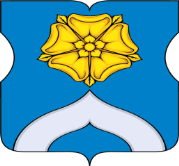 СОВЕТ ДЕПУТАТОВМУНИЦИПАЛЬНОГО ОКРУГА БОГОРОДСКОЕРЕШЕНИЕ06.03.2023  г. № 05/01О направлении средств стимулирования управы района Богородское города Москвы на реализацию мероприятий по благоустройству дворовых территории, обустройству улиц,  установке ограждающих устройств на территории района Богородское в 2023 годуВ соответствии с постановлением Правительства Москвы от 26.12.2012 849-ПП «О стимулировании управ районов города Москвы» и на основании обращения управы района Богородское города Москвы от 28.02.2023 № БГ-14-159/23, Совет депутатов муниципального округа Богородское решил:	1. Согласовать направление средств стимулирования управы района Богородское города Москвы  в размере  19710281,51  рублей на реализацию мероприятий по благоустройству дворовых территорий района Богородское города Москвы в 2023 году согласно приложению 1 к настоящему решению.2. Согласовать направление средств стимулирования управы района Богородское города Москвы  в размере  4524318,49  рублей на реализацию мероприятий по обустройству улиц, содержание которых осуществляет Государственное бюджетное учреждение города Москвы «Жилищник района Богородское»,  в 2023 году согласно приложению 2 к настоящему решению.3. Принять к сведению информацию о мероприятиях направленных на предоставление субсидий из бюджета Москвы в рамках проведения эксперимента по софинансированию расходов по установке ограждающих устройство (шлагбаумов) на придомовых территориях согласно приложению 3 к настоящему решению.4. Направить настоящее решение в Департамент территориальных органов исполнительной власти города Москвы, Префектуру Восточного административного округа города Москвы, управу района Богородское города Москвы в течение 3 дней со дня его принятия.5. Опубликовать настоящее решение в бюллетене «Московский муниципальный вестник»,  сетевом издании «Московский муниципальный вестник»  и разместить на официальном сайте муниципального округа   Богородское    www.bogorodskoe-mo.ru.6. Контроль за исполнением данного решения возложить на главу муниципального округа Богородское в городе Москве Воловика К.Е.Глава муниципального округа Богородское   			                  Воловик К.Е.Приложение 1к решению Совета депутатов муниципального округа Богородскоеот 06 марта 2023 года № 05/01Мероприятияпо благоустройству дворовых территорий в 2023 году       за счет средств стимулирования управы района Богородское города Москвы (20%)Приложение 2к решению Совета депутатов муниципального округа Богородскоеот 06 марта 2023 года № 05/01       Мероприятия    по  обустройству улиц, содержание которых осуществляет Государственное         бюджетное учреждение города Москвы «Жилищник района Богородское»  в 2023 году  за счет средств стимулирования управы района Богородское города МосквыПриложение 3к решению Совета депутатов муниципального округа Богородскоеот 06 марта 2023 года                                                                                          № 05/01п/пАдрес объектаФункциональное назначение планируемых работОриентировочная стоимость работ( руб.)1Игральная ул. д. 10Ремонт асфальтобетонного покрытия проезда (1 698,30  кв.м);Ремонт асфальтобетонного покрытия тротуара (37,78  кв.м);Замена дорожного бортового камня (305,00 п.м.);Установка дорожного бортового камня с демпфером (52,00 п.м.);Ремонт газонов (посевной) (650,00 кв.м.).2 579 197,002Малая Черкизовская ул. 66Демонтаж хоккейной коробки с основанием;Устройство асфальтобетонного покрытия тротуара (94,28кв.м);Установка садового бортового камня (72,48 п.м.);Устройство резинового покрытия с основанием (242,00 кв.м.);Ремонт газонов (посевной) (360,00 кв.м.);Универсальная спортивная площадка (11*22*4м.);Нанесение разметки (5,2 кв.м.).4 539 976,883Бойцовая ул. д. 29Контейнерная площадка из металла на 2 контейнера с хоз. блоком 547 000,0043-й проезд Подбельского 18БКонтейнерная площадка из металла на 3 контейнера 468 000,0053-й проезд Подбельского 16Контейнерная площадка из металла на 3 контейнера с хоз. блоком  625 000,0063-й проезд Подбельского 14 к 3Контейнерная площадка из металла на 3 контейнера468 000,0073-й проезд Подбельского 16БКонтейнерная площадка из металла на 2 контейнера 420 000,008Бойцовая ул. д. 23, б-р М.Рокоссовского 22/23Контейнерная площадка из металла на 3 контейнера 468 000,009Ивантеевская ул. д. 10Контейнерная площадка из металла на 2 контейнера с хоз. блоком 547 000,0010Погонный пр. 50Контейнерная площадка из металла на 3 контейнера с хоз. блоком 625 000,0011б-р М.Рокоссовского 32Контейнерная площадка из металла на 3 контейнера  468 000,0012Ивантеевская ул. 23; 
Подбельского 5-й пр. 4А к.10Контейнерная площадка из металла на 5 контейнеров с хоз. блоком  960 000,0013Ивантеевская ул. д. 15 к. 1,2Контейнерная площадка из металла на 2 контейнера с хоз. блоком 547 000,0014Ивантеевская ул. д. 17 к. 1,2Контейнерная площадка из металла на 3 контейнера с хоз. блоком  625 000,00155-й проезд Подбельского д. 4А к. 3Контейнерная площадка из металла на 2 контейнера с хоз. блоком 548 000,0016Краснобогатырская ул. д. 23Контейнерная площадка из металла на 3 контейнера с хоз. блоком 625 000,0017Краснобогатырская ул. д. 25Контейнерная площадка из металла на 3 контейнера 468 000,0018Краснобогатырская ул. д. 27Контейнерная площадка из металла на 2 контейнера 420 000,0019Краснобогатырская ул. д. 29Контейнерная площадка из металла на 2 контейнера с хоз. блоком 548 000,0020Бойцовая ул. 10 к 6Демонтаж детской площадки Устройство асфальтобетонного покрытия (17,20 кв.м.);Установка садового бортового камня (18,00 п.м.);Ремонт газонов (посевной) (280,00 кв.м.);Установка МАФ от 5 до 10 шт., ориентировочный набор:Урна; Скамейка.501 020,9621Открытое шоссе д. 1 к. 11Ремонт асфальтобетонного покрытия проезжей части (362,42 кв.м);Ремонт а/б покрытия тротуары(261,54 кв.м);Замена борта дорожного с демпфером  (122,75 п.м.); Установка дорожного бортового камня с демпфером (230,11 п.м);Ремонт газонов (посевной) (950,00 кв.м.);Установка МАФ от 5 до 10 шт., ориентировочный набор:Урна; Скамейка .1 514 643,3522Открытое шоссе д. 1 к. 10Ремонт асфальтобетонного покрытия проезжей части (54,37кв.м);Ремонт а/б покрытия тротуары(398,67 кв.м);Установка дорожного бортового камня с демпфером (340,86 п.м);Ремонт газонов (посевной) (950,00 кв.м.);Установка МАФ от 5 до 10 шт., ориентировочный набор:Урна;Скамейка1 198 443,32ИТОГО ПО ВСЕМ ОБЪЕКТАМ:ИТОГО ПО ВСЕМ ОБЪЕКТАМ:ИТОГО ПО ВСЕМ ОБЪЕКТАМ:19 710 281,51п/пАдрес объектаФункциональное назначение планируемых работОриентировочная стоимость работ( руб.)1Открытое шоссе д. 5, корп. 1строительно-монтажные работы по обустройству пешеходного перехода463 392,282ул. Краснобогатырская д. 23Астроительно-монтажные работы по установке ИДН и знака116 565,493ул. Краснобогатырская д. 9строительно-монтажные работы по обустройству пешеходного перехода463 392,284Открытое шоссе д. 3, корп. 12строительно-монтажные работы по разделению пешеходной зоны и зоны парковки122 260,965пересечение ул. 1-я Мясниковская и Ланинский переулокстроительно-монтажные работы по изменению радиуса поворота146 713,156ул. 4-я Гражданская д. 32строительно-монтажные работы по обустройству пешеходного перехода463 392,287пересечение Проектируемый проезд №6503 и Погонный проездстроительно-монтажные работы по обустройству пешеходного перехода463 392,288Тюменский проезд, д. 5, 
к. 3разработка проектно-сметной документации на обустройство тротуара и парковочного кармана 360 000,008Тюменский проезд, д. 5, 
к. 3строительно-монтажные работы по обустройству тротуара и парковочного кармана370 689,179Пересечение 1-ого Белокаменного проезда и Лосиноостровской ул.разработка проектно-сметной документации на обустройство пешеходного перехода313 868,029Пересечение 1-ого Белокаменного проезда и Лосиноостровской ул.строительно-монтажные работы по обустройству пешеходного перехода463 392,2810Пересечение Игральной ул. и Лукьяновского проезда разработка проектно-сметной документации на обустройство пешеходного перехода313 868,0210Пересечение Игральной ул. и Лукьяновского проезда строительно-монтажные работы по обустройству пешеходного перехода463 392,28ИТОГО ПО ВСЕМ ОБЪЕКТАМ:ИТОГО ПО ВСЕМ ОБЪЕКТАМ:ИТОГО ПО ВСЕМ ОБЪЕКТАМ:4 524 318,49       Софинансирование расходов по установке ограждающих устройств (шлагбаумов)        Софинансирование расходов по установке ограждающих устройств (шлагбаумов)        Софинансирование расходов по установке ограждающих устройств (шлагбаумов)        Софинансирование расходов по установке ограждающих устройств (шлагбаумов)        Софинансирование расходов по установке ограждающих устройств (шлагбаумов) № ппАдрес объектаКонкретные мероприятияВиды работЗатраты (руб.)1.Адресный перечень формируется на основании решений Совета депутатовПрограмма софинансированиеСофинансирование расходов по установке ограждающих устройств (шлагбаумов)1 100 000,00ИТОГО по мероприятиямИТОГО по мероприятиямИТОГО по мероприятиямИТОГО по мероприятиям1 100 000,00